Publicado en Madrid el 14/08/2019 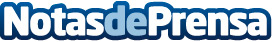 5 consejos infalibles para mejorar el SEO de una web"La competencia en Internet ha convertido al posicionamiento orgánico gratuito en uno de los factores más importantes para escalar posiciones en Google", explican desde Sortlist, la plataforma digital que pone en contacto a agencias de comunicación, publicidad y relaciones públicas con empresas que buscan servicios digitales y de comunicaciónDatos de contacto:Everythink PR91 551 98 91Nota de prensa publicada en: https://www.notasdeprensa.es/5-consejos-infalibles-para-mejorar-el-seo-de Categorias: Comunicación Marketing Programación Emprendedores E-Commerce Software http://www.notasdeprensa.es